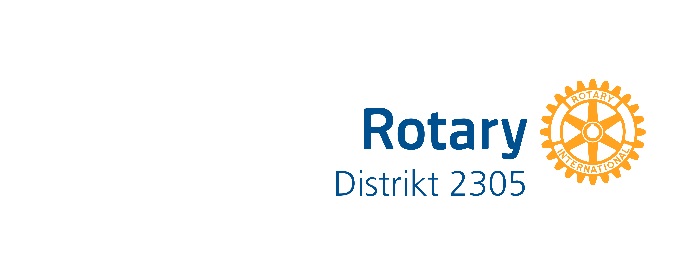 Anbefalte vedtekter for XX RotaryklubbKlubbens vedtekter supplerer standardloven for klubbene og etablerer vanlig klubbpraksis. De vedtektene som følger her, er de som ble anbefalt av Council on Legislation våren 2016. Klubbene bør tilpasse sine vedtekter og praksis til disse, og passe på at egne vedtekter ikke er i konflikt med Rotary Internationals lover og vedtekter, standard lov for rotaryklubber (unntatt der hvor det er gitt tillatelse til avvik) og Rotarys Code of Policies.Paragraf 1: 	DefinisjonerStyre:		Styret i XX RotaryklubbStyremedlem:	Et medlem av styret i klubbenMedlem:	Et ordinært medlem, og ikke et æresmedlemBeslutnings-dyktighet: 	Minsteantallet av medlemmer som må være til stede ved en avstemning	i medlemsmøter: ⅓ av klubbens medlemmer,	i styremøter: Et flertall av styrets medlemmer.RI:	Rotary InternationalÅr:	12-månedersperioden som starter 1. juli og slutter 30. juniParagraf 2:	 StyreStyrende organ for klubben er styret med følgende sammensetning (minimum): Presidenten, siste avgåtte president (IPP), neste president (president-elect), sekretær og kasserer. I tillegg kan klubben velge et antall styremedlemmer etter behov.Paragraf 3:	 Valg og varighet av tjenestetidPunkt 1	En måned før valget nominerer medlemmene kandidater til vervene som president, visepresident, sekretær, kasserer og andre ledige styreverv. Nominasjonene kan presenteres av en nominasjonskomité eller av medlemmene direkte på møtet, eller etter begge alternativene.Punkt 2	Den kandidaten som får et flertall av de avgitte stemmer for hvert verv, blir erklært valgt til det vervet.Punkt 3	Hvis en tillitsvalgt eller styremedlem fratrer hans eller hennes verv, vil de resterende styremedlemmene utpeke en erstatter.Punkt 4	Hvis en påtenkte (valgt, men ikke tiltrådt) tillitsvalgt (officer-elect) eller påtenkt styremedlem fratrer sin posisjon, utpeker de gjenværende medlemmer av det påtenkte styret en erstatter.Punkt 5	Valgperioden for de ulike verv er følgende:	President – ett år	Visepresident – 	Kasserer – 	Sekretær – 	Seremonimester (sergeant-at-arms) – 	Styremedlem – Paragraf 4: De tillitsvalgtes plikterPunkt 1	Presidenten leder klubb- og styremøter.Punkt 2	Siste avgåtte president gjør tjeneste som styremedlem.Punkt 3	Neste president forbereder sitt presidentår og gjør tjeneste som styremedlem.Punkt 4	Visepresidenten leder klubb- og styremøter når presidenten er fraværende.Punkt 5	Et styremedlem deltar på klubb- og styremøter.Punkt 6	Sekretæren har ansvaret for medlems- og frammøteoversikten.Punkt 7	Kassereren har oversikten over alle konti/fonds og framskaffer en årlig oversikt over dem.Punkt 8	Seremonimesteren holder orden ved klubbmøter.Paragraf 5: MøterPunkt 1	Årsmøtet	Klubbens årsmøte skal holdes senest 31. desember for valg av de tillitsvalgte og styremedlemmer som skal tjenestegjøre i det neste Rotaryåret.Punkt 2	Møtetidspunkt. Klubben møter slik: ____________________________ (sted og tid). Melding/beskjed om endringer eller avlysning av et regulært møte skal gis til alle klubbmedlemmer.Punkt 3	Styremøter holdes hver måned. Ekstraordinære styremøter besluttes og innkalles av presidenten eller etter krav fra to styremedlemmer.                               		 Punkt 4    Referatene fra styremøtene skal kunngjøres til medlemmene. (Unntatt er saker som angår enkeltpersoner)                                                                                       	Paragraf 6: KontingentDen årlige kontingenten er kr______. Den betales slik:________________________. Årskontingenten inkluderer avgiften til Rotary International, abonnement på Rotary Norden, kontingent til distriktet, kontingent til klubben og eventuelle andre pålagte kontingenter til Rotary International eller distriktet.Paragraf 7: AvstemningsreglerAvstemninger i klubben skal foregå ved muntlig stemmegivning eller håndsopprekning unntatt ved valg av tillitsvalgte og styremedlemmer, som velges ved skriftlig stemmegivning. Styret kan også kreve skriftlig votering ved avstemning av enkelte resolusjoner.Paragraf 8: KomiteerPunkt 1	Klubbkomiteene samordner sine aktiviteter for å nå klubbens årlig og langsiktige mål. Hver klubb bør ha de komiteene som er opplistet i paragraf 13, punkt 7, i standardloven for rotaryklubber.Punkt 2	Presidenten er selvskrevet medlem av alle komiteer, og som sådan, har presidenten de sammen rettigheter som øvrige komitemedlemmer.Punkt 3	Hver komiteleder er ansvarlig for de regulære møter og aktiviteter i komitéen, har tilsyn med og koordinerer dens arbeid, og rapporterer til styret om alle komiteens aktiviteter.Paragraf 9: FinanserPunkt 1	Før hvert regnskapsår starter skal styret utarbeide et årsbudsjett over forventede inntekter og utgifter.Punkt 2	Kassereren skal sette klubbens midler i en bank eller annen finansiell institusjon som styret velger, delt i to konti, en for klubbaktiviteter og en for tjenesteprosjekter.Punkt 3	Regninger skal betales av kassereren eller en annen autorisert tillitsvalgt og attestert av to andre tillitsvalgte eller styremedlemmer.Punkt 4	En kvalifisert person skal en gang i året gjennomgå alle finansielle transaksjoner.Punkt 5	Klubbmedlemmene skal motta klubbens årsregnskap.Punkt 6	Klubbens regnskapsår går fra 1. juli til 30. juni.Paragraf 10: Regler for valg av medlemmerPunkt 1	Et medlem foreslår for styret en kandidat til medlem i klubben, eller en annen klubb foreslår et av sine tidligere medlemmer eller medlem til overføring.Punkt 2	Styret godkjenner eller avslår kandidatens medlemskap innen 30 dager og meddeler forslagsstilleren sin beslutning.Punkt 3	Hvis styret godkjenner kandidatens medlemskap, inviteres det eventuelle medlemmet til klubben.Paragraf 11: EndringerDisse vedtektene kan endres på et hvilket som helst regulært klubbmøte. Endring av klubbens vedtekter krever at skriftlig melding er sendt til alle medlemmer 10 dager før møtet, at møtet er beslutningsdyktig ved behandlingen, og at to tredeler av avgitte stemmer støtter endringen. Endringer av disse vedtektene må være i overensstemmelse med Standard Club Constitution, the Rotary International Constitution and Bylaws og the Rotary Code of Policies.08.05.17PDG Oddbjørn Øien                                                                                                                          Lovrådsrepresentant D 2305                                                                                                                                2016-2019